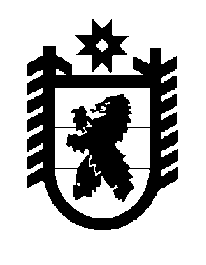 Российская Федерация Республика Карелия    ПРАВИТЕЛЬСТВО РЕСПУБЛИКИ КАРЕЛИЯРАСПОРЯЖЕНИЕот  28 января 2019 года № 49р-Пг. Петрозаводск В соответствии с постановлением Правительства Российской Федерации от 2 марта 2000 года № 183 «О нормативах выбросов вредных (загрязняющих) веществ в атмосферный воздух и вредных физических воздействий на него» и Законом Республики Карелия  от 28 сентября                 2000 года № 432-ЗРК  «О порядке установления сроков поэтапного достижения предельно допустимых выбросов вредных (загрязняющих) веществ в атмосферный воздух», на основании представления Управления Федеральной службы по надзору в сфере природопользования по Республике Карелия:	Утвердить срок  поэтапного достижения предельно допустимого выброса вредного (загрязняющего) вещества в атмосферный воздух для общества с ограниченной ответственностью «РК-Гранд» согласно приложению.
           Глава Республики Карелия                                                              А.О. ПарфенчиковСрокпоэтапного достижения предельно допустимого выброса вредного (загрязняющего) вещества в атмосферный воздух для общества                                    с ограниченной ответственностью «РК-Гранд»_______________Приложение к распоряжению Правительства Республики Карелияот  28 января 2019 года № 49р-ПМестонахождение и наименование организацииНаименование вредного (загрязняющего) вещества, в отношении которого утверждается срок достижения предельно допустимых выбросов вредных (загрязняющих) веществ в атмосферный воздух                  (далее – ПДВ)Срок достижения ПДВРеспублика Карелия, Питкярантский район, остров Пусунсаари,               д. 1, ООО «РК-Гранд»метилмеркаптан, сероводород31 декабря               2020 года